Современная литература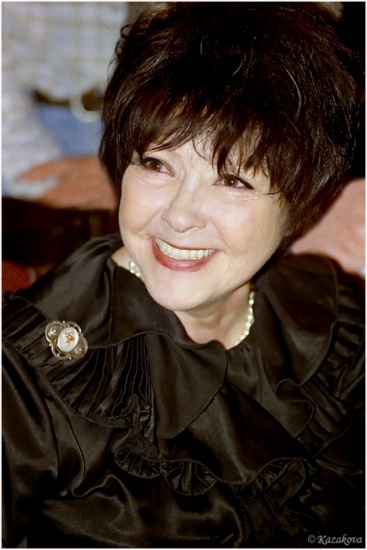 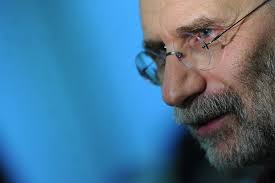           Современная литература – зеркало нашей эпохи. Оно и неудивительно, ведь книги современных авторов – прямой ответ на события стремительного времени. Описываемые ситуации, судьбы персонажей и поднимаемые вопросы близки каждому из читателей. Герои этих книг живут на соседней улице, ходят в те же рестораны и магазины, смотрят те же передачи, что и мы.Авченко В. Правый руль. – М.: Ад Маргинем Пресс, 2012.Айтматов Ч. И дольше века длится день… - М.: АСТ, 2010.Акунин Б. . Пелагия и черный монах. - М.: Астрель, 2010.Акунин Б. Азазель. – М.: Захаров, 2011.Акунин Б. Алмазная колесница. –  М.: Захаров, 2011.Акунин Б. Весь мир театр. – М.: Захаров, 2010.Акунин Б. Коронация, или Последний из романов. – М.: Захаров, 2011.Акунин Б. Левиафан. – М.: Захаров, 2012.Акунин Б. Любовник смерти. – М.: Захаров, 2012.Акунин Б. Любовница смерти. – М.: Захаров, 2012.Акунин Б. Нефритовые четки. – М.: Захаров, 2011.Акунин Б. Особые поручения. – М.: Захаров, 2012.Акунин Б. Пелагия и белый бульдог. Пелагия и черный монах. Пелагия и красный петух. – М.: АСТ, 2010.Акунин Б. Пелагия и красный петух. – М.: АСТ, Астрель  2012.Акунин Б. Смерть Ахиллеса. –  М.: Захаров, 2011.Акунин Б. Смерть на брудершафт. Летающий слон. – М.: АСТ, 2012.Акунин Б. Статский советник. – М.: Захаров, 2011.Акунин Б. Турецкий гамбит. – М.: Захаров, 2012.Акунин Б. Фантастика.- М.: АСТ, 2012.Архангельский А. Музей революции. – М.: АСТ, 2013.Аствацуров А. Люди в голом. – М. 2011.Беляев А. Человек-амфибия. Голова профессора Доуэля. – М.: АСТ, 2010.Бенигсен В. Раяд. – М.: Время, 2010.Борисова А. Креативщик. – М.: Астрель, 2012.Боханов А. Н. Борис Годунов. – М.:Вече, 2012.Боханов А. Н. Павел I. – М.:Вече, 2010.Боханов А. Н. Царь Алексей Михайлович. – М.:Вече, 2012.Бояшов И. Каменная баба. – М.: Лимбус Пресс, 2011.Брусникин А. Девятый спас. – М.: АСТ, 2010.Бунимович Е. Девятый класс. Вторая школа. – М.: АСТ, 2012.Быков Д. Остромов, или Ученик чародея. – М.: Прозиак, 2012.Бялко А. Сказки о невозвратном. – М.: Октопус, 2010.Васильев Б. А зори здесь тихие. Встречный бой. Офицеры. – М.: АСТ, 2011.Васильев Б. Повести. – М.: Дрофа, 2007.Веллер М. Легенды. – М.: АСТ, 2011.Веллер М. Мишахерезада. – М.: Астрель, 2011.Владимиров Г. Генерал и его армия. – М.: ЭКСМО, 2007.Водолазкин Е. Соловьев и Ларионов: роман-исследование. – М. : Новое литературное обозрение, 2009.Войнович В. Жизнь и необычайные приключения солдата Ивана Чонкина. – М.: Эксмо, 2010.Волков А. Огненный бог Марранов. – М.: АСТ, 2010.Володехин Д. М. Иван Грозный. – М.: Вече, 2010.Володехин Д. М. Иван Шуйский. – М.: Вече, 2012.Волос А. Победитель. – М.:АСТ, 2009.Вяземский Ю. Детство Понтия Пилата. – М.: АСТ, 2010.Геласимов А. Жажда. – М.: ЭКСМО, 2009.Геласимов А. Степные боги. – М.: ЭКСМО, 2011.Гиппиус З. Чертова кукла. – М.: Терра, 2009.Глуховский Д. Метро 2033. – М.: АСТ, 2010.Головкова Л. Сухановская тюрьма. – М.: Возвращение, 2009.Горенштейн Ф. Искупление. – М.: Азбука, 2012.Гранин Д. Причуды моей памяти. – М.: Олма Медиа Групп, 2011.Грекова И. Знакомые люди. – М.: АСТ, Астрель, 2010.Грин А. Золотая цепь.  – М.: АСТ, 2010.Гришковец Е. Планка. Рассказы. – М.: Махаон, 2012.Данилов Д. Горизонтальное положение. – М.: Эксмо, 2011.Дашкова П. Вечная ночь. – М.: АСТ,  2010.Десятка: антология современной русской прозы. – М.: Ад Маргинем Пресс, 2011.Дмитриев А. Крестьянин и тинейджер. – М.: Время, 2013.Довлатов С. Лишний. – СПб.: Азбука, 2011.Довлатов С. Последняя книга. – СПб.: Азбука, 2012.Ежов В. Белое солнце пустыни. – М.: Вече, 2012.Железников В. Чучело. – М.: АСТ, 2011.Загвоздина Н. Дневник. – М.: Время, 2010.Зайончковский О. Кто погасил свет? –  М.:Астрель, 2011.Зайончковский О. Счастье возможно. Роман нашего времени. – М.: АСТ, 2010.Зиновьев А. Иди на Голгофу. – М.: ЭКСМО, 2006.Злотников Натан. Почерк. – М.: Время, 2010.Знаменская А. Голубка. – М.: АСТ, 2010.Зощенко М. М. Голубая книга. – М.: АСТ, 2011.Иванов А. Путешествие Ханумана на Лолланд. – М.: АСТ, 2011.Иличевский А. Математик. – М.: АСТ, 2012.Иличевский А. Матисс. – М.: Астрель, 2012.Иличевский А. Пение известняка: рассказы, повести. – М.: Время, 2008.Иличевский А. Перс. – М.: Астрель, 2012.Ильина Е. Четвертая высота. –  М.: АСТ, 2010.Кабаков А. Аксенов. – М.:АСТ, 2012.Кабаков А. Беглец. – М.: Астрель, 2010.Кабаков А. Все поправимо. Хроника частной жизни. –  М.: АСТ, 2010.Кабаков А. Городские сумерки. – М.: Вагриус, 2007.Катишонок Е. Жили-были старик со старухой. – М.: Время, 2012. (2)Клюев Е. Андерманир штук. – М.: Время, 2011.Кочергин Э. Крещенные крестами. – СПб.: Вита Нова, 2011.Кружков Г. Письмо с парохода. – М.: Самократ, 2010.Крусанов П. Мертвый язык. – СПб. : Амфора, 2009.Куликова Г. Нежный фрукт. – М.: АСТ, 2010.Лажечников И. Ледяной дом. – М.: АСТ, 2010.Липскеров М. Жаркой ночью в Москве. – М.: Астрель, 2012.Листьев В. Пристрастный реквием. – М.: Зебра Е., 2012.Лукас О. Спи ко мне. – М.: ЭКСМО, 2011.Лукас О. Эликсир князя Собакина. – М.: АСТ, 2011.Лукошин О. Капитализм. – М.: АСТ, 2010.Лукьяненко С. Дозоры. – М.: АСТ, 2008.Лукьяненко С. Чистовик.  – М.: АСТ, 2010.Маканин В. Удавшийся рассказ о любви. – М.: ЭКСМО, 2010.Маринина А. Личные мотивы. Том 1. – М.:ЭКСМО, 2011.Маринина А. Личные мотивы. Том 2. – М.:ЭКСМО, 2011.Москвина Т.  Женская тетрадь. –  М.: АСТ, 2010.Москвина Т. Она что-то знала. – М.: Астрель, 2010.Муравьева И. Барышня. – М.: ЭКСМО, 2010.Набоков В. Другие берега. – СПб.: Азбука, 2011.Набоков В. Защита Лужина. – М.: Азбука, 2011.Набоков В. Лекции по русской литературе. – СПб.:Азбука, 2012.Некрасов В. В окопах Сталинграда. – М.: АСТ, 2012.Орлов В. Альтист Данилов. – М.: АСТ, 2010.Орлов В. Аптекарь. – М.: АСТ, 2010.Осипов М. Грех жаловаться. – М.: АСТ, 2010.Павлов О. Асистолия. –  М.: Время, 2011.Павлов О. Дневник больничного охранника. – М.: Время, 2012.Пастернак Б. Доктор Живаго. – СПб.: Азбука- классика, 2009.Пелевин В. Все повести и эссе. – М.: ЭКСМО, 2010.Пелевин В. Жизнь насекомых. – М.: ЭКСМО, 2007.Пелевин В. Поколение «П». – М.: ЭКСМО, 2011.Пелевин В. Т. – М.: ЭКСМО, 2010.Пелевин В. Чапаев и пустота. – М.: ЭКСМО, 2012.Петросян М. Дом, в котором…М., 2009.Петрушевская Л. От первого лица. – М.: АСТ, 2010Платонов А.А. Счастливая Москва. Роман, повесть, рассказы. – М.: Время, 2011.Платонов А.А. Чевенгур. Котлован :роман, повесть. – М.: Время, 2011.Полевой Б. Повесть о настоящем человеке. – М.: АСТ, 2010.Поликовская Л. Русская классика о любви. – М.: АСТ, 2010.Поляков Ю. Небо падших. – М.: АСТ, 2010.Прилепин З. Женская проза «нулевых». Рассказы. –М.: Астрель, 2012.Прилепин З. Санькя. – М.: АСТ, 2011.Романова Л. Люди крыш. Пройти по краю. – М.: Аквилегия, 2012.Рубина Д. Белая голубка Кордовы. – М.: ЭКСМО, 2010.Рубина Д. Почерк Леонардо. – М.: ЭКСМО, 2010.Саймойлов Д. Поэмы. – М.: Время, 2005.Сафиев Н. Повести арбатского жильца. – М.: Ключ-С, 2012.Сахновский И. Заговор ангелов. – М.: АСТ, 2010.САхновский И. Человек, который знал все. – М.: Астрель, 2010.Саша Соколов. Школа для дураков. – СПб.: Азбука, 2011.Семенов Ю. Семнадцать мгновений весны. Приказано выжить. – М.: Олимп,  2010.Семенов Ю. Тайна Кутузовского проспекта. – М.:АСТ, 2010.Симонов К. Жди меня, и я вернусь. – М.: АСТ, 2011.Славникова О. Легкая голова. – М.:АСТ, 2011.Слаповский А. Большая книга перемен. – М.: АСТ, 2011.Слаповский А. Закодированный. – М.: АСТ, Астрель, 2011.Солженицын А. Архипелаг ГУЛАГ. Сокращенное издание. – М.: Просвещение, 2011.Солженицын А. Матренин двор. – М.: Прогресс- Плеяда, 2000.Солоух С. Игра в ящик. – М.: Время, 2011.Сорокин В. Лед. – М., 2012.Сорокин В. Метель. – М.: АСТ, 2011.Старобинец А. Живущий. – М.:АСТ, 2011.Степанов А. Сказки не про людей. – М.: Гаятри – Лайвбук, 2010.Степнова М. Женщины Лазаря. – М.: Астрель, 2012.Стругацкие Аркадий и Борис. Понедельник начинается в субботу. – М.: Астрель, 2010.Стругацкие Аркадий и Борис. Трудно быть богом. – М.: Астрель, 2011.Терехов А. Каменный мост. – М.: Астрель, 2011.Терехов А. Немцы. – М.:Астрель, 2012.Терехов А. Это невыносимо светлое будущее. – М.:Астрель, 2010.Токарева В. Короткие гудки. – СПб.: Азбука, 2012.Токарева В. Террор любви. – М.: АСТ, 2007.Толстая Т. День. Личное.  – М.: ЭКСМО, 2010.Тэффи Н. Юмористические рассказы. – М.: АСТ, 2010.Улицкая Л. Даниэль Штайн, переводчик.  – М.: Астрель, 2012.Улицкая Л. Зеленый шатер. – М.: ЭКСМО, 2011.Улицкая Л. Казус Кукоцкого. – М.: ЭКСМО, 2012.Улицкая Л. Священный мусор. – М.: АСТ, 2012.Улицкая Л.Казус Кукоцкого. – М.: Астрель,  2012.Улицкая Л.Медея и ее дети. – М.: Астрель, 2012.Устинова Т. На одном дыхании. – М.: ЭКСМО, 2010.Фрай М. Книга одиночеств. – СПб.: Амфора, 2001.Ходасевич В. Собрание сочинений. Т.1. – М.: Русский путь, 2009.Ходасевич В. Собрание сочинений. Т.2. – М.: Русский путь, 2009.Чижова Е. Время женщин. – М.:АСТ, 2011.Чижова Е. Орест и сын. – М.: АСТ, 2011.Чудаков А. Ложится мгла на старые ступени. – М.: Время, 2012.(2)Шаламов В. Колымские рассказы. Левый берег. – М.: АСТ, 2010.Шишкин М. Венерин волос. – М.: АСТ, 2012.Шишкин М. Письмовник. – М.: АСТ, 2011.Щербакова Г. Печалясь и смеясь. – М.: ЭКСМО, 2012.Эйдельман Н. Твой восемнадцатый век. – СПб.: АСТ,  2010.Эйдельман Н. Твой девятнадцатый век. – СПб.: АСТ,  2010.Элтанг Л. Каменные клены.  – М.: АСТ, 2008.Эппель А. Латунная луна. – М, 2010.Юзефович Л. Журавли и карлики. – М.:АСТ, 2012.